…/06/2019NOT: Fiyatlar KDV HARİÇ olarak verilecektir.FİRMA KAŞE, İMZA17UZUN KOLLU SPOR GÖMLEK13-18 ARALIĞINDAKİ ÇOCUKLAR İÇİNEN AZ 10 FARKLI MODEL OLMALIKALİTELİ KULLANILIR OLMALIDIR.KOMİSYONCA İYİ OLMADIĞI BELİRLENEN ÜRNLER DEĞERLENDİRİLMEYECEKTİR.ADET FİYATI………..18SIFIR YAKA ATLET 13-18 ARALIĞINDAKİ ÇOCUKLAR İÇİNKALİTELİ KULLANILIR OLMALIDIR.KOMİSYONCA İYİ OLMADIĞI BELİRLENEN ÜRNLER DEĞERLENDİRİLMEYECEKTİR.      ADET FİYATI………..19ASKILI ATLET13-18 ARALIĞINDAKİ ÇOCUKLAR İÇİNKALİTELİ KULLANILIR OLMALIDIR.KOMİSYONCA İYİ OLMADIĞI BELİRLENEN ÜRNELER DEĞERLENDİRİLMEYECEKTİR.ADET FİYATI……………20BANYO LİFİ 13-18 ARALIĞINDAKİ ÇOCUKLAR İÇİNEN AZ 10 FARKLI MODEL OLMALIKALİTELİ KULLANILIR OLMALIDIR.KOMİSYONCA İYİ OLMADIĞI BELİRLENEN ÜRNLER DEĞERLENDİRİLMEYECEKTİR.ADET FİYATI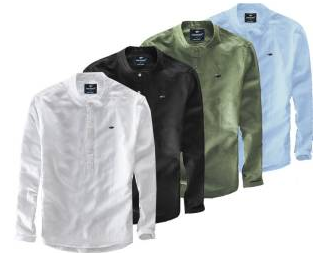 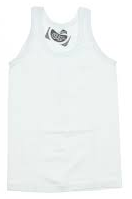 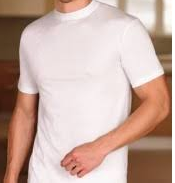 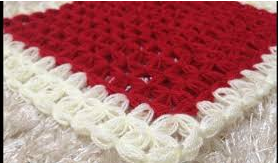 